How to Use the Get & Transform Feature in ExcelBy Rich Malloy, Tech Help Today (www.techhelptoday.com) The Get & Transform tools in Excel can save you quite a bit of time when you bring data from various sources into a spreadsheet. These tools, which were formerly called Power Query, are a little tricky to set up, but once you create them, you can use them over and over again.In the following projects, we are going to use various Get & Transform tools to bring data in from a website, a stepped table, a multi-column table, and from all the spreadsheets in a particular folder.We’ll be using a set of data files packaged in a Zip folder. To get the set of data files, download the following zipped folder: Get-and-Transform-Data-Files.zipGet Data from a WebsiteThis technique is handy for capturing data from a website. It especially useful for webpages that need to be accessed multiple times, such as a page of fast changing financial data. Note that this technique will not work with many web pages. Unfortunately, we have to use a trial-and-error approach to find suitable web pages. Once we find a web page that works, however, we can then save quite a bit of time.Procedure:Using a web browser, go to: https://www.cnbc.com/currencies/   Another good website for currency exchange rates is: https://x-rates.com/At this site, click on the Rates Table link.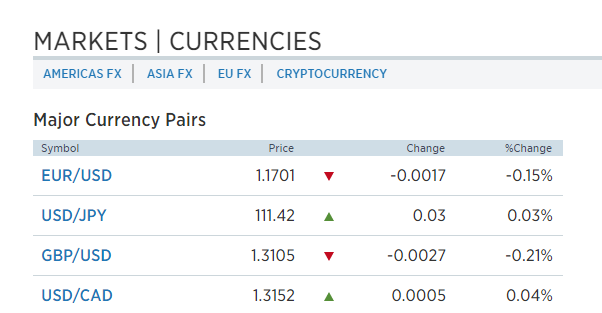 Copy the address of the web page.In Excel 2016, create a New Blank WorkbookClick the Data tab.In the Get & Transform group on the left, click: From Web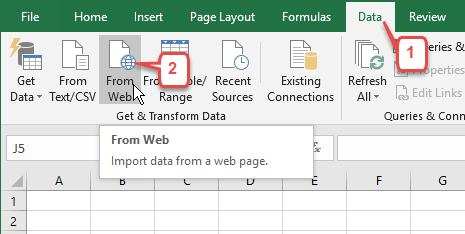 In the From Web dialog box, Paste the address of the web page and click OK.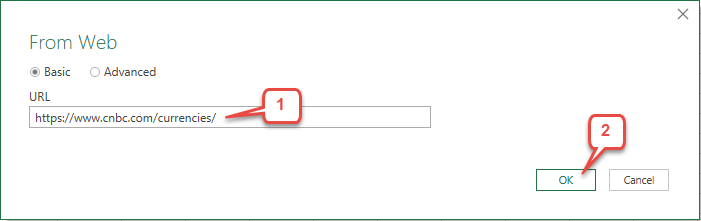 In the “Access Web content” dialog, confirm that you will be making an Anonymous connection, and click Connect. (If you are accessing a website that requires a password, click the Basic tab on the left and enter the required user name and password.)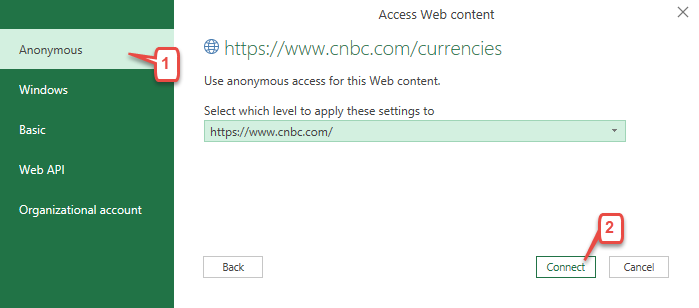 In the Navigator dialog box, click each table on the left until you find the one containing the data you desire. Then click Load.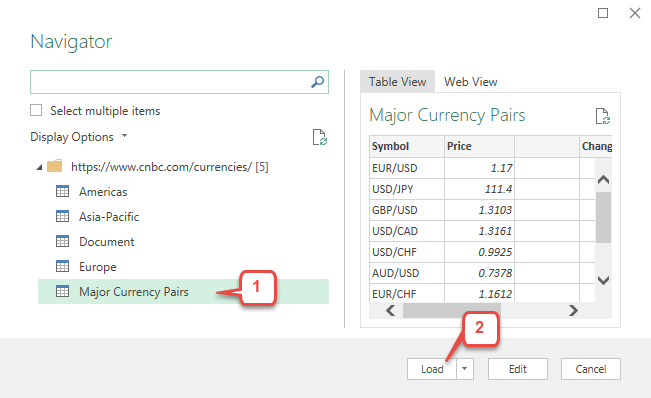 A new sheet will appear with a formatted table containing the data from the web page.On the right, a Queries & Connections pane will appear with the new query. To close the Queries & Connections pane, click the X in the upper right corner.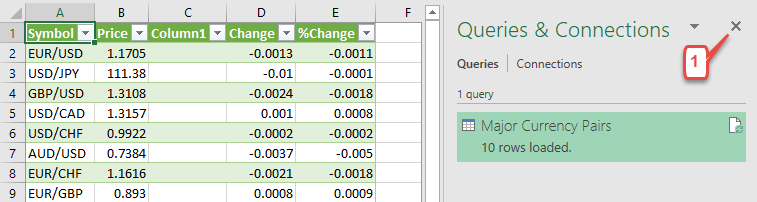 Now you can format the currency price table on the left as you like. For example, hide (but do not delete) any unwanted columns. If desired, format any columns with Conditional Formatting to highlight major changes. Right-click the worksheet tab and rename the sheet as: Currency PricesHow to Use the New QueryIn the future, you can get the latest currency prices in just a few mouse clicks: Click the Data tab and then Queries & Connections. Then right-click the query on the right and choose Refresh. The table of prices will be updated automatically.Get Data from a Stepped Layout TableA stepped table such as the one below may be easy to read, but it is not a standard dataset format. If data is not in a standard dataset format, Excel will have a hard time analyzing the data with Pivot Tables and other techniques. 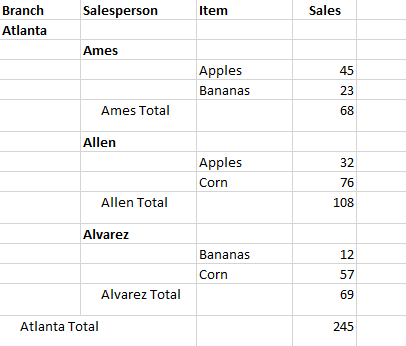 Fortunately, the Get & Transform tool can easily transform such a table into a useful dataset.Procedure:Move the file Stepped-Data-Table.xlsx into an appropriate folder, but don’t open it.This file is in a zipped folder. If you have not already downloaded it, click:
      Get-and-Transform-Data-Files.zipIn Excel 2016, create a New Blank WorkbookClick the Data tab.Find the Get & Transform group on the leftClick: Get Data > From File > From Workbook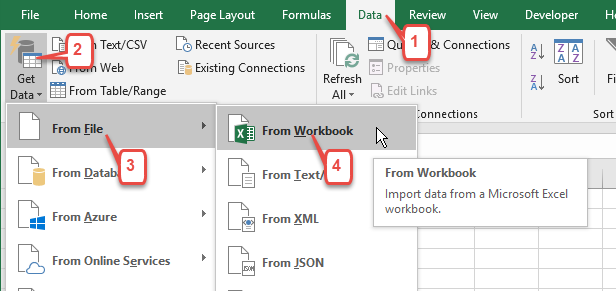 In the Import Data dialog box, browse to the folder containing the file Stepped-Data-Table.xlsx and double-click the file.In the Navigator dialog box, click the table icon (Stepped) on the left if it is not already selected.At the bottom of the Navigator dialog box, click: Edit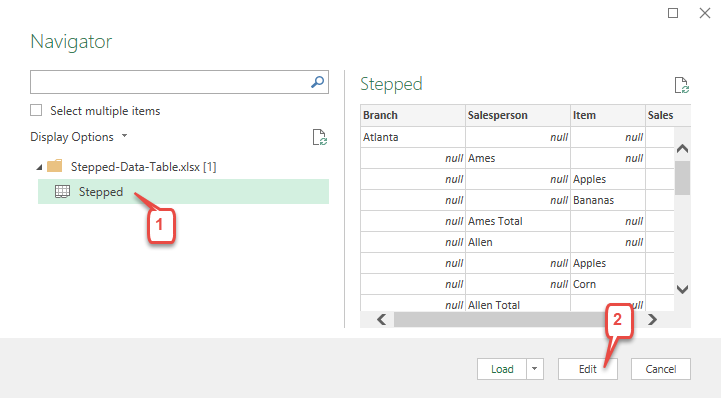 The Power Query Editor will appear showing the table.Repeat the Branch Data on Each RowIn standard dataset format, the Branch data should appear on all rows. Get & Transform can easily copy this data to all rows where the Branch data is now blank or “null”.Click the Branch column header to select the column (if not already selected).Click the Transform tab and then click the Fill button (3) and choose Down: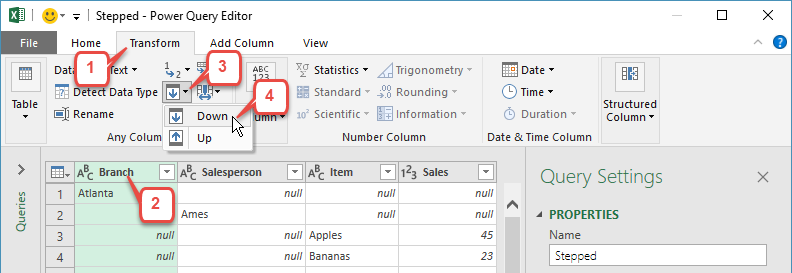 Now each cell in the Branch column will be automatically copied to the null cells below it.Copy the Salesperson Data to All RowsClick the Salesperson column header and repeat the above Fill procedure.Remove the Totals RowsNow we can remove the Totals rows, which each have a null in the Item column.Click the Item column header to select it.Click the Filter button (1) in the Item column header, then click Remove Empty  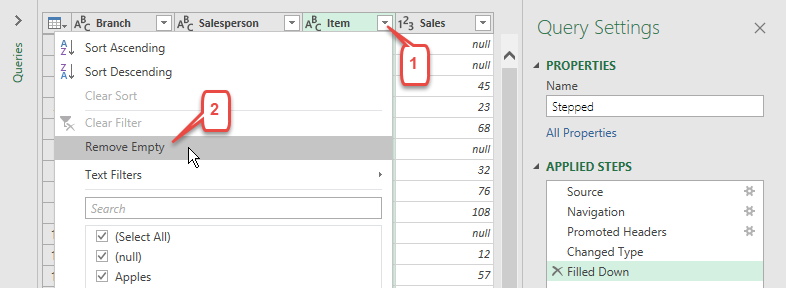 Give the Query a Suitable NameLocate the “Query Settings” task pane on the right.Click the Name box and rename the query as: Get Stepped TableSave and Run the QueryIn the upper left, click Home tab, and then the top part of the button Close & Load.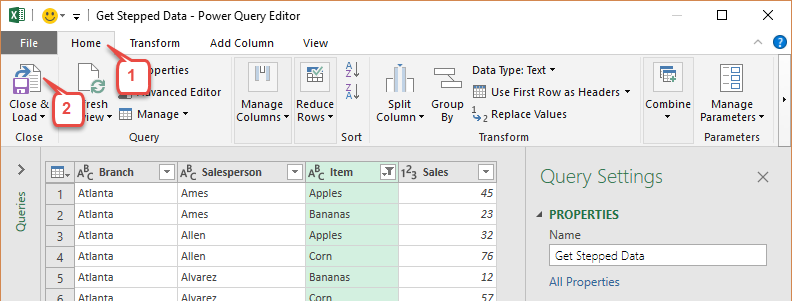 A new worksheet will appear as a formatted Excel Table showing the imported data: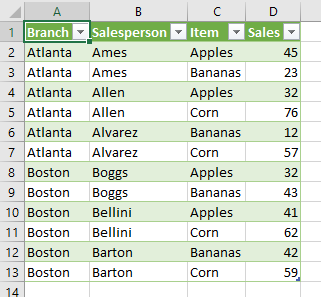 Rename the worksheet as: UnStepped DataUsing the Query with New Data: Once you set up this Get Data Query, you can use it on updated versions of the underlying stepped data file. For example:Open the file: Stepped-Data-Table.xlsxInsert a row above row 20In the new row 20, set the Item as Doughnuts and the Sales as 99The new data should look like the data below in blue. The total rows are now incorrect, but these will be filtered out during the import process.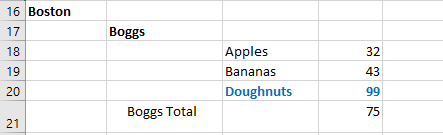 Save the fileReturn to the UnStepped Data workbook fileRight-click the green query at the right and choose RefreshNote how the data changeGet Data from a Multi-Column TableA multi-column table such as a Pivot Table provides a great amount of information in a small space, but it is not in a standard dataset format. And, as before, if data is not in a standard dataset format, it will be difficult to analyze it using Pivot Tables and other tools. 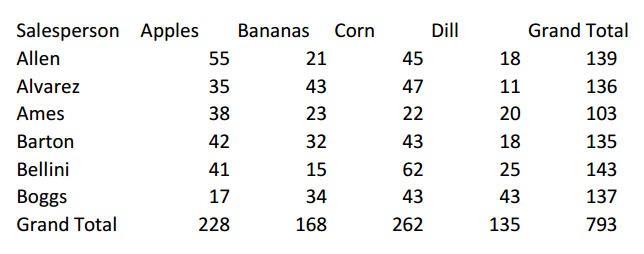 Fortunately, the Get & Transform tool can easily transform such a table into a useful dataset. Fittingly, the specific tool we will be using is called UnPivot. Note that in this project the Get & Transform feature can handle text files such as .csv as easily as it does Excel workbook files.Procedure:Move the file Multi-Column-Table.csv into an appropriate folder, but don’t open it.This file is located in a zipped folder. If you have not already downloaded it, click:
      Get-and-Transform-Data-Files.zipIn Excel 2016, create a New Blank WorkbookClick the Data tabFind the Get & Transform group on the leftClick: From Text/CSVIn the Import Data dialog box, browse to the folder containing the file and double-click the file.In the dialog box, click Edit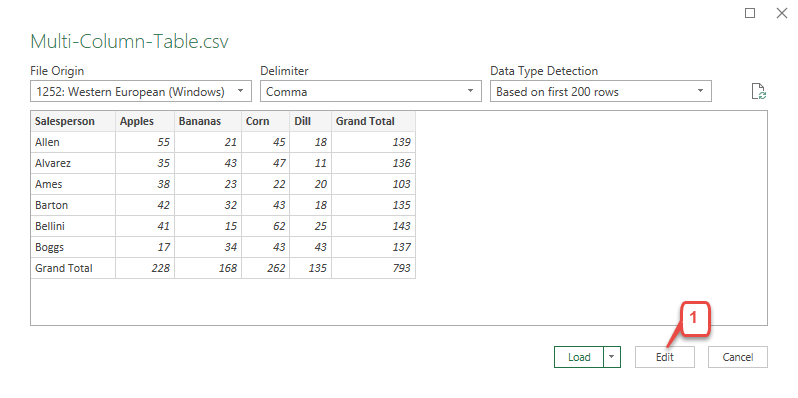 Select the Primary ColumnThe Power Query Editor window appearsClick the Salesperson column header to select the column, if not already selected.“Unpivot” the Other ColumnsClick the Transform tab.  Click the arrow to the right of the Unpivot button and choose Unpivot Other Columns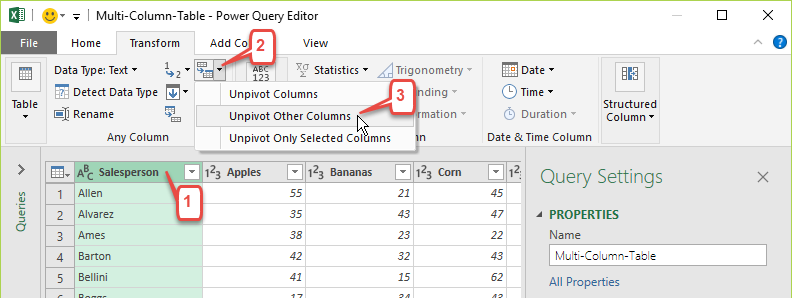 Right-click the Attribute column header and rename it as ItemRight-click the Value column header and rename it as AmountClick the Filter button for the Item column (1), clear the checkbox for Grand Total Click: OK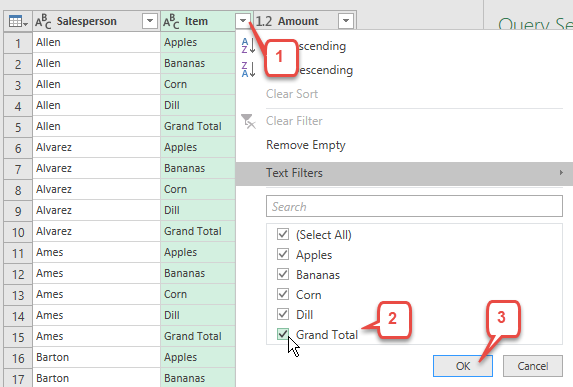 Click the Filter button for the Salesperson column, clear the checkbox for Grand TotalClick: OKClose and Run the QueryClick the Home tabClick the top part of the Close & Load buttonA new worksheet will appear with as a formatted Excel Table showing the imported data: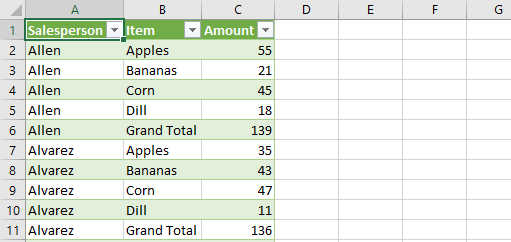 Rename the new worksheet tab as: Multi-Column DataGet and Combine DataEvery week or month, you may have to import a data file and add it to a master table. Instead of copying and pasting each time, you can now get the job done with just a few mouse clicks. How? By using the Combine feature of the Get & Transform tool in Excel. The really great thing here is that you don’t have to name the files or even select them; you simply copy the files into a particular folder. Once you set up the query, you can import data into Excel just by refreshing the query.In this exercise, we will combine two Excel spreadsheets: Atlanta.xlsx and Boston.xlsx. Note that in addition to appending the files, we will also include the filenames as a field or label in the resulting data table, thus identifying the city where each transaction took place.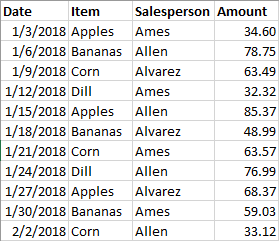 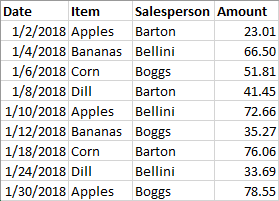 Note that all the data files have to have the same layout, i.e., the same column headers and the same type of data in the respective columns. Also, the files should use the new “.xlsx” or “.xlsm” formats. The older “.xls” format could cause problems.Procedure:Create a folder called Files to Import (or similar) and copy the Atlanta.xlsx and Boston.xlsx files into it.Open Excel 2016 and create a New Blank WorkbookClick Data > Get Data > From File > From Folder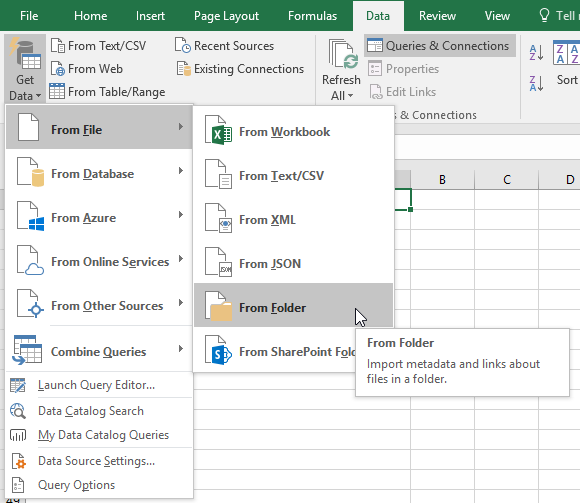 Browse to the folder containing the data files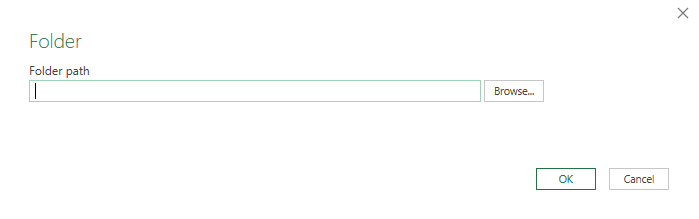 Click: Combine > Combine & Edit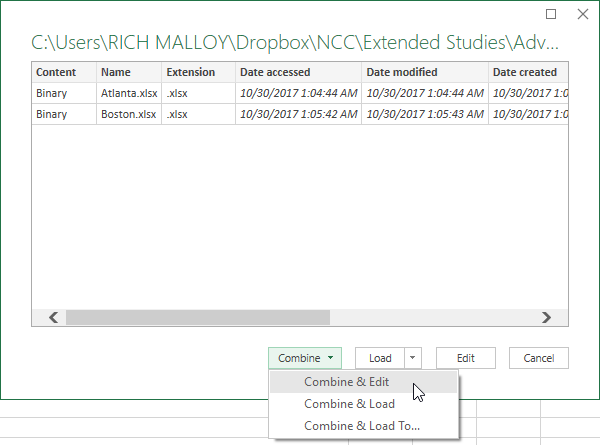 Select the table Sheet1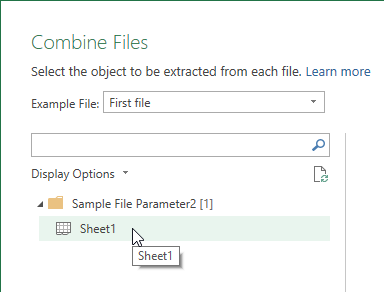 Click: OKThe  Power Query Editor window will appearAdd the Filename as a Value in Each RowIn this project, the name of each file in important and must be added to each row from that file. First, we will correctly label the first column and clean up the data there. Note: if the filenames are not important, simply right-click the Source.Name column header and choose Remove.Right-click the column header for the Source.Name column and choose Rename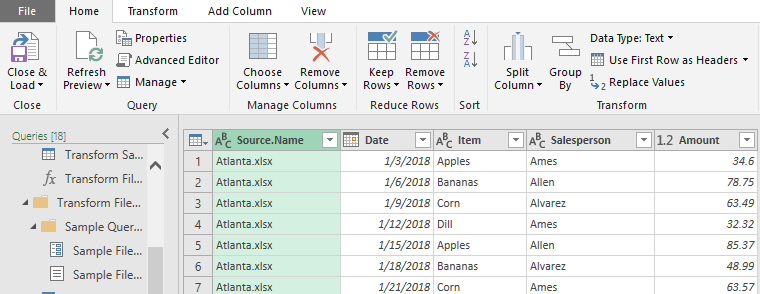 Enter: CityClean the Data in the City ColumnWe need to remove the filename extension (“.xlsx”) by filtering out the period and everything following it.With the City column selected, click Transform > Extract > Text Before Delimiter 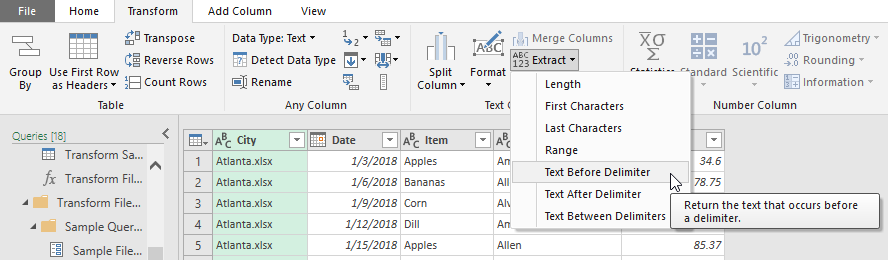 Type a period and click: OK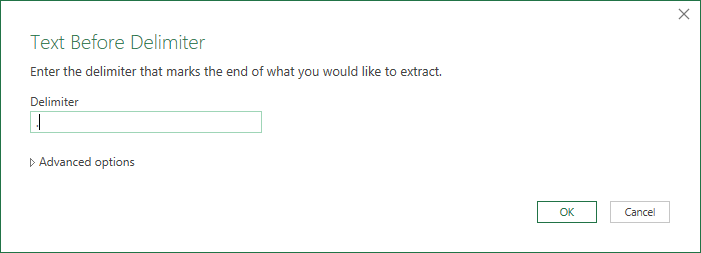 Move the City Column to an Appropriate LocationWith the left mouse button, drag the City column header and position it between the columns Item and Salesperson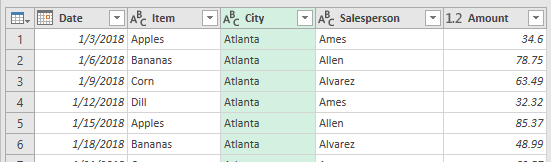 On the right side of the Query Editor, give the query a suitable name, such as, Combined Files: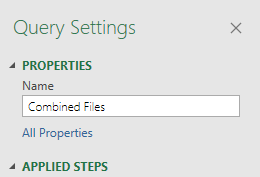 Note that if you make a mistake, you can undo any step by deleting it from the list on the right: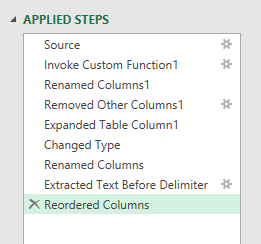 Click: Home > Close & Load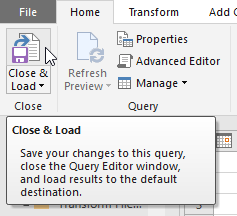 A new worksheet will appear in your current workbook with the result of the query: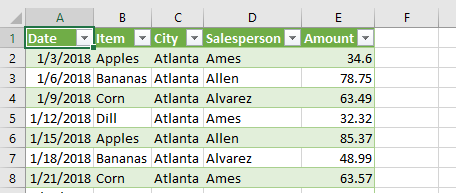 Rename the worksheet tab as desiredTo update the query:Copy the Cleveland.xlsx file into the Files to Import folderIn Excel, if needed, display the Queries by clicking: Data > Queries & ConnectionsRight-click the query Combined Files and choose: RefreshFor More Information:For more details on this technique, including some very powerful additional features, check out the following video:	https://www.youtube.com/watch?v=yEmQHGv6KXs Get and Merge DataIn this exercise, we have two workbooks: a table of sales, and a table of margins. With the Get & Transform feature, we are going to merge the two workbooks together in order to calculate the net profit for each salesperson.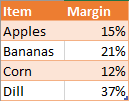 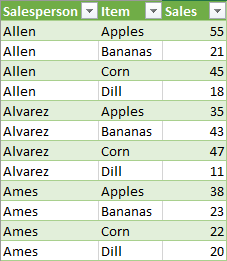 Procedure:Import the Data Files by Creating QueriesIn Excel, create a New Blank WorkbookIn the Data tab, click Get Data > From File > From Workbook Import the file Sales.xlsx In the Navigator dialog box, click Sheet1 and click: EditIn the Power Query Editor, click the Name box and type: Sales Without MarginsClick the bottom half of the Close & Load button and choose: Close and Load to: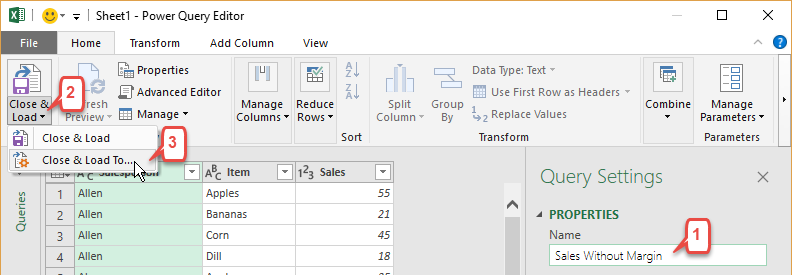 In the Import Data dialog box, click the option button: Only Create ConnectionClick OK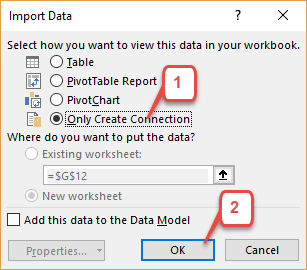 Repeat the above with the Margins.xlsx file, naming the query: Margins Lookup TableJoin the QueriesIn the Data tab, click: Get Data > Combine Queries > Merge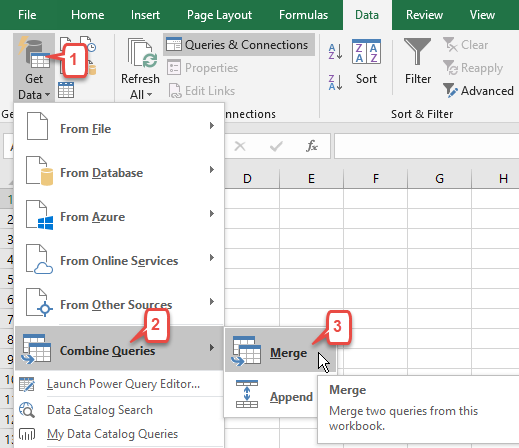 In the Merge dialog box, click the first list box (1) and choose Sales Without MarginsIn the preview box (2), click the Item columnClick the second list box (3) and choose Margins Lookup TableIn the second preview box (4), click the Item columnIn the Join Kind list box (5), choose Left Outer (all from first, matching from second)  Click: OK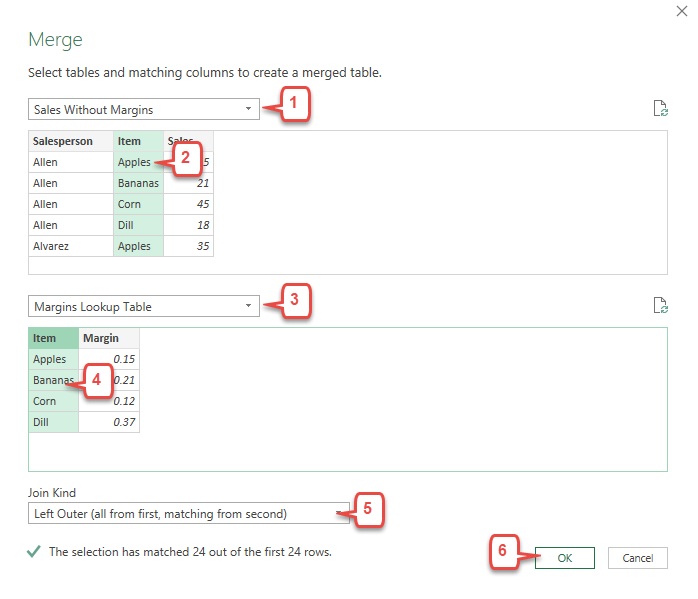 Adjust the Lookup Column FormatIn the Power Query Editor, click the expand button (1) for the Margins Lookup Table columnClear the checkbox for ItemClear the checkbox for Use original column name as prefixClick OK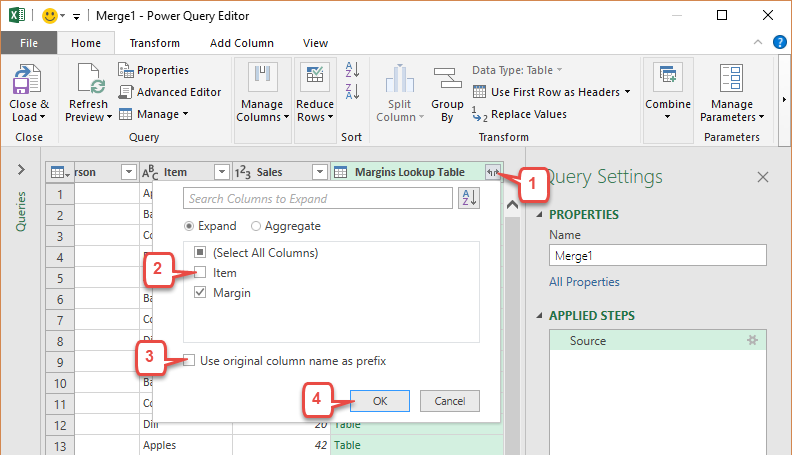 Add a Calculated ColumnIn the Power Query Editor, click the Add Column tabClick: Custom ColumnIn the Custom Column dialog box, click the “New column name” box and type Margin $In the “Custom column formula” box, type the formula: 
   =Number.Round([Sales]*[Margin],2)Note that formula is case sensitive and uses a new Power Query function: Number.Round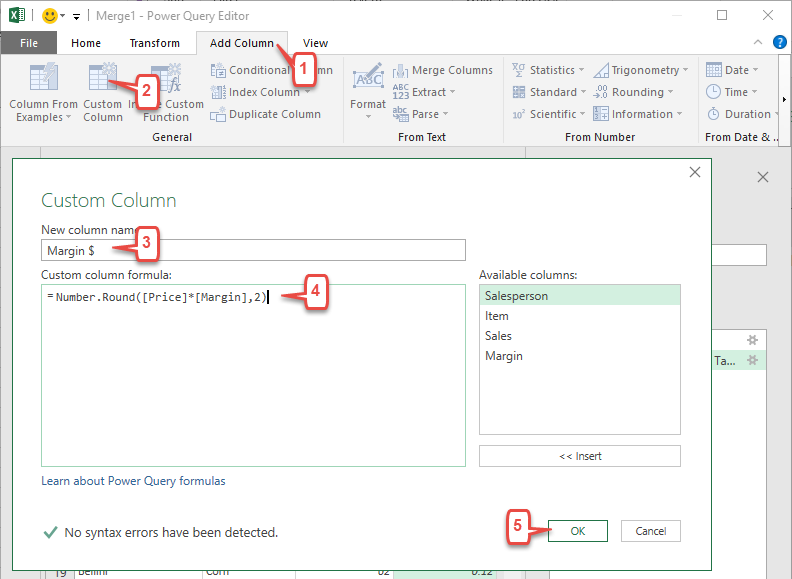 Close and Run the New QueryIn the Power Query Editor, click the Home tabClick the top half of the button Close & LoadA new table will appear with the merged data.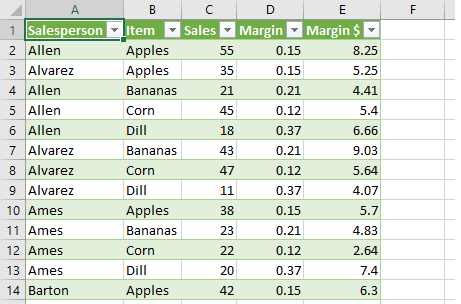 Rename the new worksheet as: Merged DataSave the workbook as Merged Data